ҠАРАР                                                                                РЕШЕНИЕ12 октябрь 2023 й.                                  № 27                          12 октября 2023 г.Об отчете исполнения бюджета сельского поселения Улу-Телякский сельсовет муниципального района Иглинский район Республики Башкортостан за III квартал 2023 года	 Заслушав и обсудив об отчете исполнения бюджета сельского поселения Улу-Телякский сельсовет муниципального района Иглинский район Республики Башкортостан за III квартал 2023 года Совет сельского поселения Улу-Телякский сельсовет муниципального района Иглинский район Республики Башкортостан решил: 	1.Отчет об исполнении бюджета сельского поселения Улу-Телякский сельсовет муниципального района Иглинский район Республики Башкортостан за III квартал 2023 года утвердить (согласно приложения № 1).	2.Настоящее решение обнародовать на информационном стенде в здании Администрации сельского поселения Улу-Телякский сельсовет муниципального района Иглинский район Республики Башкортостан и разместить на официальном сайте сельского поселения Улу-Телякский сельсовет муниципального района Иглинский Республики Башкортостан в информационно-телекоммуникационной сети Интернет. 	3. Контроль  за  исполнением  настоящего  решения  возложить  на постоянную  комиссию по  бюджету, налогам,  вопросам муниципальной собственности Совета  сельского  поселения  Улу-Телякский  сельсовет  муниципального  района   Иглинский  район  ( председатель –  Закиров И.Ф.)Глава сельского поселения 							Р.Р.ЧингизовПриложение №1к решению Совета сельского поселения Улу-Телякский сельсовет муниципальногорайона Иглинский район Республики Башкортостан от 12октября 2023 г. №27БАШҠОРТОСТАН РЕСПУБЛИКАҺЫИГЛИН РАЙОНЫ
МУНИЦИПАЛЬ РАЙОНЫНЫҢ 
ОЛО ТЕЛӘК АУЫЛ СОВЕТЫАУЫЛ  БИЛӘМӘҺЕ  СОВЕТЫ (БАШКОРТОСТАН РЕСПУБЛИКАҺЫИГЛИН РАЙОНЫОЛО  ТЕЛӘК АУЫЛ СОВЕТЫ)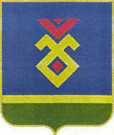 СОВЕТ СЕЛЬСКОГО ПОСЕЛЕНИЯУЛУ-ТЕЛЯКСКИЙ СЕЛЬСОВЕТ   МУНИЦИПАЛЬНОГО РАЙОНА ИГЛИНСКИЙ РАЙОН
РЕСПУБЛИКИ  БАШКОРТОСТАН(УЛУ-ТЕЛЯКСКИЙ СЕЛЬСОВЕТ   ИГЛИНСКОГО РАЙОНАРЕСПУБЛИКИ  БАШКОРТОСТАНОтчет об исполнении  бюджета сельского поселения Улу-Телякский сельсовет муниципального района Иглинский район за III квартал  2023 годОтчет об исполнении  бюджета сельского поселения Улу-Телякский сельсовет муниципального района Иглинский район за III квартал  2023 годОтчет об исполнении  бюджета сельского поселения Улу-Телякский сельсовет муниципального района Иглинский район за III квартал  2023 годОтчет об исполнении  бюджета сельского поселения Улу-Телякский сельсовет муниципального района Иглинский район за III квартал  2023 годОтчет об исполнении  бюджета сельского поселения Улу-Телякский сельсовет муниципального района Иглинский район за III квартал  2023 годв руб.Наименование показателяНаименование показателяКлассификацияУточненныйОтчетплан на  2023 годза 3 квартал 2023 годаДоходыДоходы12 989 464,046 773 885,42Налог на доходы физических лицНалог на доходы физических лиц1 01 02 000 01660 000,00597 950,46Единый сельхоз. налогЕдиный сельхоз. налог1 05 03 010 010,000,00Налог на имущество физических лицНалог на имущество физических лиц1 06 01 030 10160 000,0032 442,46Земельный налог организацийЗемельный налог организаций1 06 06 033 10151 400,0091 947,28Земельный налог физ.лицЗемельный налог физ.лиц1 06 06 043 10340 000,0048 841,68Госпошлина за совершение нотариальных действийГоспошлина за совершение нотариальных действий1 08 04 020 016 000,0011 200,00Земельный налог, мобилизуемый на территориях сельских поселенийЗемельный налог, мобилизуемый на территориях сельских поселений1 09 04 053 100,000,59Арендная плата за земельные участкиАрендная плата за земельные участки1 11 05 013 0567 000,00110 230,27Арендная плата за имуществоАрендная плата за имущество1 11 05 035 10235 743,69122 854,68Доходы от сдачи в аренду имуществаДоходы от сдачи в аренду имущества1 11 05 075 10195 200,0071 173,58Административные штрафыАдминистративные штрафы1 16 02 000 020,002 500,00Прочие доходы от компенсацииПрочие доходы от компенсации1 13 02 995 1070 000,0041 291,42Доходы от продажи материальных и нематериальных активовДоходы от продажи материальных и нематериальных активов1 14 02 050 100,000,00Дотации бюджетам сельских поселенийДотации бюджетам сельских поселений2 02 16 001 102 981 200,002 856 980,00Субсидии бюджетам на финансовое обеспечение отдельных полномочийСубсидии бюджетам на финансовое обеспечение отдельных полномочий2 02 29 998 000,000,00Субвенции бюджетам бюджетной системы РФСубвенции бюджетам бюджетной системы РФ2 02 35 118 10293 964,00220 473,00Межбюджетные трансферты, передаваемые бюджетам поселенийМежбюджетные трансферты, передаваемые бюджетам поселений2 02 40 014 10950 000,00800 000,00Прочие межбюджетные трансферты, передаваемые бюджетам поселенийПрочие межбюджетные трансферты, передаваемые бюджетам поселений2 02 49 999 102 372 716,35880 000,00Прочие безвозмездные поступления в бюджеты сельских поселенийПрочие безвозмездные поступления в бюджеты сельских поселений2 02 90 054 104 381 400,00850 000,00Прочие безвозмездные поступления в бюджеты сельских поселенийПрочие безвозмездные поступления в бюджеты сельских поселений2 07 05 001 00124 840,0036 000,00РасходыРасходы13 037 411,896 648 258,67Содержание главыСодержание главы01 021 155 640,76873 836,27в том числе оплата труда (ст.211)в том числе оплата труда (ст.211)665 296,43Содержание аппаратаСодержание аппарата01 043 566 673,612 622 094,12в том числе оплата труда муниципальных служащих (ст.211)*в том числе оплата труда муниципальных служащих (ст.211)*в том числе оплата труда муниципальных служащих (ст.211)*в том числе оплата труда муниципальных служащих (ст.211)*911 381,34Обеспечение проведения выборов и референдумовОбеспечение проведения выборов и референдумов01 0773 200,7873 200,78Другие общегосударственные вопросыДругие общегосударственные вопросы01 1366 825,330,00Национальная оборонаНациональная оборона02 03293 964,00219 437,54Обеспечение пожарной безопасностиОбеспечение пожарной безопасности03 10495 165,00465 829,16Дорожное хозяйство (дорожные фонды)Дорожное хозяйство (дорожные фонды)04 09950 000,00672 005,18Другие вопросы в области национальной экономикиДругие вопросы в области национальной экономики04 12 2 500 000,000,00Жилищное хозяйствоЖилищное хозяйство05 019 144,065 913,72Коммунальное хозяйствоКоммунальное хозяйство05 021 575 516,350,00БлагоустройствоБлагоустройство05 031 926 497,001 301 956,90Другие вопросы в области ораны окружающей средыДругие вопросы в области ораны окружающей среды06 05289 785,00278 985,00КультураКультура08 0165 000,0065 000,00Физическая культураФизическая культура11 0170 000,0070 000,00Дефицит бюджета (со знаком минус)Дефицит бюджета (со знаком минус)Дефицит бюджета (со знаком минус)-47 947,85125 626,75* численность муниципальных служащих - 4  человек* численность муниципальных служащих - 4  человек* численность муниципальных служащих - 4  человек